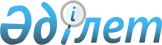 О признании утратившим силу решения Лебяжинского районного маслихата от 28 декабря 2017 года № 129/21 "Об утверждении Плана по управлению пастбищами и их использованию по Лебяжинскому району на 2018 - 2019 годы"Решение маслихата района Аққулы Павлодарской области от 19 июня 2019 года № 208/42. Зарегистрировано Департаментом юстиции Павлодарской области 21 июня 2019 года № 6435
      В соответствии с подпунктом 15) пункта 1 статьи 6 Закона Республики Казахстан от 23 января 2001 года "О местном государственном управлении и самоуправлении в Республике Казахстан", подпунктом 4) пункта 2 статьи 46 Закона Республики Казахстан от 6 апреля 2016 года "О правовых актах", маслихат района Аққулы РЕШИЛ:
      1. Признать утратившим силу решение Лебяжинского районного маслихата от 28 декабря 2017 года № 129/21 "Об утверждении Плана по управлению пастбищами и их использованию по Лебяжинскому району на 2018 - 2019 годы" (зарегистрированное в Реестре государственной регистрации нормативных правовых актов за № 5815, опубликованное 25 января 2018 года в Эталонном контрольном банке нормативных правовых актов Республики Казахстан в электронном виде).
      2. Контроль за исполнением настоящего решения возложить на постоянную комиссию по вопросам аграрного сектора, экологии, энергетики, транспорта и связи.
      3. Настоящее решение вводится в действие со дня его первого официального опубликования.
					© 2012. РГП на ПХВ «Институт законодательства и правовой информации Республики Казахстан» Министерства юстиции Республики Казахстан
				
      Председатель сессии

К. Жиеналин

      Секретарь районного маслихата

С. Мусинова
